II. Kerületi Kézilabda- és Szivacskézilabda-Diákolimpia2022/2023.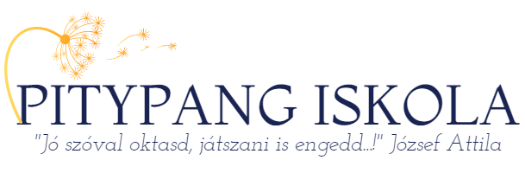 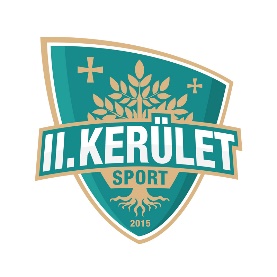 2023.05.31-én, szerdán került megrendezésre a tanév utolsó kerületi iskolai sportversenye. A Pitypang Utcai Általános Iskola adott otthont a Kézilabda- és Szivacskézilabda - Diákolimpiának. Három korcsoportban négy iskola tíz csapata mérte össze tudását. Az I. és a II. korcsoportban (a kiírásnak és a sportág oktatásának megfelelően) szivacskézilabdáztak a csapatok, 3+1 felállásban. A III. korcsoportban lány, fiú és vegyes csapat is indult. A mérkőzések alatt rendkívüli hangulatot teremtett a rendező iskola diákserege.Eredmények:I. korcsoport:1.helyezés: Pasaréti Szabó Lőrinc Magyar-Angol Két Tanítási Nyelvű Általános Iskola és Gimnázium2.helyezés: Remetekertvárosi Általános IskolaII. korcsoport:1.helyezés: Pitypang Utcai Általános Iskola2.helyezés: Pasaréti Szabó Lőrinc Magyar-Angol Két Tanítási Nyelvű Általános Iskola és Gimnázium3.helyezés: Máriaremete-Hidegkúti Ökumenikus Általános Iskola4.helyezés: Remetekertvárosi Általános IskolaIII. korcsoport:Lányok:1. helyezés: Máriaremete-Hidegkúti Ökumenikus Általános IskolaFiúk:1. helyezés: Pasaréti Szabó Lőrinc Magyar-Angol Két Tanítási Nyelvű Általános Iskola és Gimnázium2. helyezés: Máriaremete-Hidegkúti Ökumenikus Általános IskolaVegyes csapat:1. helyezés: Pitypang Utcai Általános IskolaGratulálunk a csapatoknak!Fotók: https://drive.google.com/drive/folders/17S4CA5abxbF3LHlk5lqE-OBWZms_XC3XA II. Kerületi Sport és Szabadidősport Nonprofit Kft. által szervezett és lebonyolított eseményeken készült képeket, videókat a szervező felhasználhatja és közzéteheti a honlapján, közösségi oldalán, egyéb kerületi nyomtatott sajtóban.További sportos információkért, hírekért kövessetek minket! Honlap: www.masodikkeruletsport.hu Facebook: https://www.facebook.com/masodikkeruletsport Instagram: https://www.instagram.com/masodikkeruletsport/II. Kerületi Sport és Szabadidősport NKFT.Zöld utat a Sportnak!